The Nativity of the Holy VirginRUSSIAN ORTHODOX GREEK CATHOLIC CHURCH1220 CRANE STREETMENLO PARK,  CALIFORNIA 94025(650)  326-5622 tserkov.org 16–е Воскресенье После Троицы – Всемирное Воздвижения Честнаго и Животворящаго Креста -- Глас 7Тропари и Кондаки после Малого Входа:Тропарь Праздника Глас 1:Спаси́, Го́споди, лю́ди Твоя́/ и благослови́ достоя́ние Твое́,/ побе́ды на сопроти́вныя да́руя// и Твое́ сохраня́я Кресто́м Твои́м жи́тельство.Кондак Праздника Глас 4:Вознесы́йся на Крест во́лею,/ тезоимени́тому Твоему́ но́вому жи́тельству/ щедро́ты Твоя́ да́руй, Христе́ Бо́же,/ возвесели́ нас си́лою Твое́ю,/ побе́ды дая́ нам на сопоста́ты,/ посо́бие иму́щим Твое́ ору́жие ми́ра,/ непобеди́мую побе́ду.Первое Послание к Коринфянам (1:18-24):18Ибо слово о кресте для погибающих юродство есть, а для нас, спасаемых,- сила Божия. 19Ибо написано: погублю мудрость мудрецов, и разум разумных отвергну. 20Где мудрец? где книжник? где совопросник века сего? Не обратил ли Бог мудрость мира сего в безумие? 21Ибо когда мир своею мудростью не познал Бога в премудрости Божией, то благоугодно было Богу юродством проповеди спасти верующих. 22Ибо и Иудеи требуют чудес, и Еллины ищут мудрости; 23а мы проповедуем Христа распятого, для Иудеев соблазн, а для Еллинов безумие, 24для самих же призванных, Иудеев и Еллинов, Христа, Божию силу и Божию премудрость; Евангелие От Иоанна (19:6-11, 13-20, 25-28, 30-35):  6Когда же увидели Его первосвященники и служители, то закричали: || распни, распни Его! Пилат говорит им: возьмите Его вы, и распните; ибо я не нахожу в Нем вины. 7Иудеи отвечали ему: мы имеем закон, и по закону нашему Он должен умереть, потому что сделал Себя Сыном Божиим. 8Пилат, услышав это слово, больше убоялся. 9И опять вошел в преторию и сказал Иисусу: откуда Ты? Но Иисус не дал ему ответа. 10Пилат говорит Ему: мне ли не отвечаешь? не знаешь ли, что я имею власть распять Тебя и власть имею отпустить Тебя? 11Иисус отвечал: ты не имел бы надо Мною никакой власти, если бы не было дано тебе свыше; посему более греха на том, кто предал Меня тебе. 13Пилат, услышав это слово, вывел вон Иисуса и сел на судилище, на месте, называемом Лифо́стротон*, а по-еврейски Гаввафа. 14Тогда была пятница перед Пасхою, и час шестый. И сказал Пилат Иудеям: се, Царь ваш! 15Но они закричали: возьми, возьми, распни Его! Пилат говорит им: Царя ли вашего распну? Первосвященники отвечали: нет у нас царя, кроме кесаря. 16Тогда наконец он предал Его им на распятие. И взяли Иисуса и повели. 17И, неся крест Свой, Он вышел на место, называемое Лобное, по-еврейски Голгофа; 18там распяли Его и с Ним двух других, по ту и по другую сторону, а посреди Иисуса. 19Пилат же написал и надпись, и поставил на кресте. Написано было: Иисус Назорей, Царь Иудейский. 20Эту надпись читали многие из Иудеев, потому что место, где был распят Иисус, было недалеко от города, и написано было по-еврейски, по-гречески, по-римски. 25При кресте Иисуса стояли Матерь Его и сестра Матери Его, Мария Клеопова, и Мария Магдалина. 26Иисус, увидев Матерь и ученика тут стоящего, которого любил, говорит Матери Своей: Же́но! се, сын Твой. 27Потом говорит ученику: се, Матерь твоя! И с этого времени ученик сей взял Ее к себе. 28После того Иисус, зная, что уже все совершилось, да сбудется Писание, говорит: жажду. 30Когда же Иисус вкусил уксуса, сказал: совершилось! И, преклонив главу, предал дух. 31Но так как тогда была пятница, то Иудеи, дабы не оставить тел на кресте в субботу,- ибо та суббота была день великий,- просили Пилата, чтобы перебить у них голени и снять их. 32Итак пришли воины, и у первого перебили голени, и у другого, распятого с Ним. 33Но, придя к Иисусу, как увидели Его уже умершим, не перебили у Него голеней, 34но один из воинов копьем пронзил Ему ребра, и тотчас истекла кровь и вода. 35И видевший засвидетельствовал, и истинно свидетельство его; он знает, что говорит истину, дабы вы поверили.Слово от Феофана Затворника: Среди Великого поста предлагается поклонению Честный Крест, чтобы воодушевить постных тружеников к терпеливому несению поднятого ими ига до конца; а в сентябре для чего это делается? Так случилось? Но у промыслительной Премудрости, все устраивающей, нет случаев. Вот это для чего: в сентябре убираются с поля, по крайней мере у нас. Итак, чтоб одни из христиан в чувстве довольства не сказали: "душа! много добра лежит у тебя на многие годы: покойся, ешь, пей, веселись!", а другие от скудости не пали в духе, представляется очам всех воздвигаемый крест, напоминая первым, что опора благобытия не имение, а христианское внутреннее крестоношение, когда внешнее, по благости Божией, слагается, внушая вторым в терпении стяжать души свои, воодушевляя на то уверенностью, что со креста идут прямо в рай; посему, одни да терпят, чая, что идут углажденным путем в Царство Небесное, а другие да вкушают внешних утешений со страхом, как бы не заключить себе вход на небо.Объявления:Будет прямая трансляция Праздничной Всенощной в субботу (26-09) в 17:00Будет прямая трансляция Праздничной Божественной Литургии на нашей странице в Фейсбуке в воскресенье (27-09) в 9:30 (и на вебсайте)Отпевание прихожанки Зои Бринер будет отслужено в 10:00 в понедельник. Похороны будут на кладбище Alta Mesa в Пало-Альто после службы.Будет трансляция вечерни в честь Свв. Софии, Веры, Надежды, и Любови в 18:00 во вторник 29 сентября. Литургия будет в среду 30 сентября в 9:00.Если вы хотите исповедоваться, позвоните или напишите и-мейл о. Андрею.Если вы знаете о ком-нибудь из наших прихожан, которые заболели, пожалуйста, дайте нам знать! У о. Андрея есть возможность причастить болящих.“Вопросы и Ответы” будут в среду 30 сентября в 18:00 (на Zoom).Будет занятие закона божьего (на Zoom) в 15:00 в субботу 03 сентября.Будет прямая трансляция Всенощной в субботу (03-10) в 17:00Будет прямая трансляция Божественной Литургии на улице на нашей странице в Фейсбуке в воскресенье (04-10) в 10:00 (и на вебсайте)Помолитесь, пожалуйста, за рабов божиих: Диакон Эдуард (Эндерсон), Нина, Елизавета Матфеевна, Анна (Прокушкина), Михаил (Синкевич), Ираида (Лак), Анисия (Князик), Мария (Жальнина), София, Андрей, Елена, Эсфирь, Семён, Евгений, Иоанна, Николай, Ирина. Путешествующие: Максим, Екатерина, Анастасия, Александр, Георгий, и Лев (Поляков), Людмила (Зиновьевой). Усопшие: Зоя (Бринер), Владимир (Юдин).НЕ ПРОПУСТИТЕвозможность поддержать наш приход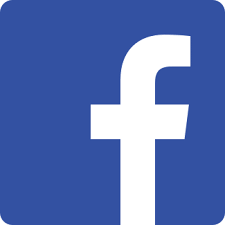 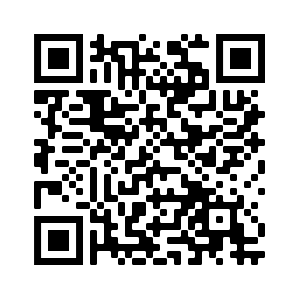 Ставьте лайки на Facebook! @Nativityoftheholyvirginorthodoxchurchmenlopark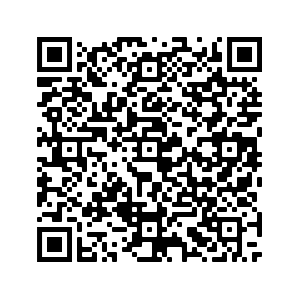 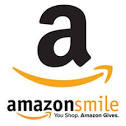 Поддержите нас с помощью Amazon Smile: ищите“The Nativity Of The Holy Virgin Russian Orthodox Greek Catholic Church”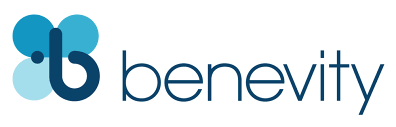 Ваша компания УДВОИТ каждое пожертвование при использовании Benevity!Sixteenth Week After Pentecost –– Elevation (Exaltation) of the Precious and Life-Giving Cross of the Lord –– Tone 7Festal Troparion –– Tone 1O Lord, save Thy people/ and bless Thine inheritance./ Grant victories to the Orthodox Christians/ over their adversaries,/ and by virtue of Thy Cross, // preserve Thy habitation!   Festal Kontakion –– Tone 4As Thou wast voluntarily crucified for our sake,/ grant mercy to those who are called by Thy name./ Make all Orthodox Christians glad by Thy power,/ granting them victories over their adversaries, // by bestowing on them the invincible trophy, Thy weapon of peace! 1 Corinthians 1:18-24 (Epistle)18 For the message of the cross is foolishness to those who are perishing, but to us who are being saved it is the power of God. 19 For it is written: 20 Where is the wise? Where is the scribe? Where is the disputer of this age? Has not God made foolish the wisdom of this world? 21 For since, in the wisdom of God, the world through wisdom did not know God, it pleased God through the foolishness of the message preached to save those who believe. 22 For Jews request a sign, and Greeks seek after wisdom; 23 but we preach Christ crucified, to the Jews a stumbling block and to the Greeks foolishness, 24 but to those who are called, both Jews and Greeks, Christ the power of God and the wisdom of God.John 19:6-11, 13-20, 25-28, 30-35 (Gospel)6 Therefore, when the chief priests and officers saw Him, they cried out, saying, “Crucify Him, crucify Him!” Pilate said to them, “You take Him and crucify Him, for I find no fault in Him.” 7 The Jews answered him, “We have a law, and according to our law He ought to die, because He made Himself the Son of God.” 8 Therefore, when Pilate heard that saying, he was the more afraid, 9 and went again into the Praetorium, and said to Jesus, “Where are You from?” But Jesus gave him no answer. 10 Then Pilate said to Him, “Are You not speaking to me? Do You not know that I have power to crucify You, and power to release You?” 11 Jesus answered, “You could have no power at all against Me unless it had been given you from above. Therefore the one who delivered Me to you has the greater sin.” 13 When Pilate therefore heard that saying, he brought Jesus out and sat down in the judgment seat in a place that is called The Pavement, but in Hebrew, Gabbatha. 14 Now it was the Preparation Day of the Passover, and about the sixth hour. And he said to the Jews, “Behold your King!” 15 But they cried out, “Away with Him, away with Him! Crucify Him!” Pilate said to them, “Shall I crucify your King?” The chief priests answered, “We have no king but Caesar!” 16 Then he delivered Him to them to be crucified. So they took Jesus and led Him away. 17 And He, bearing His cross, went out to a place called the Place of a Skull, which is called in Hebrew, Golgotha, 18 where they crucified Him, and two others with Him, one on either side, and Jesus in the center. 19 Now Pilate wrote a title and put it on the cross. And the writing was: JESUS OF NAZARETH, THE KING OF THE JEWS. 20 Then many of the Jews read this title, for the place where Jesus was crucified was near the city; and it was written in Hebrew, Greek, and Latin. 25 Now there stood by the cross of Jesus His mother, and His mother’s sister, Mary the wife of Clopas, and Mary Magdalene. 26 When Jesus therefore saw His mother, and the disciple whom He loved standing by, He said to His mother, “Woman, behold your son!” 27 Then He said to the disciple, “Behold your mother!” And from that hour that disciple took her to his own home. 28 After this, Jesus, knowing that all things were now accomplished, that the Scripture might be fulfilled, said, “I thirst!” 30 So when Jesus had received the sour wine, He said, “It is finished!” And bowing His head, He gave up His spirit. 31 Therefore, because it was the Preparation Day, that the bodies should not remain on the cross on the Sabbath (for that Sabbath was a high day), the Jews asked Pilate that their legs might be broken, and that they might be taken away. 32 Then the soldiers came and broke the legs of the first and of the other who was crucified with Him. 33 But when they came to Jesus and saw that He was already dead, they did not break His legs. 34 But one of the soldiers pierced His side with a spear, and immediately blood and water came out. 35 And he who has seen has testified, and his testimony is true; and he knows that he is telling the truth, so that you may believe.On The Exaltation of the Cross – from OCA.org:The Elevation of the Venerable and Life-Creating Cross of the Lord: The pagan Roman emperors tried to completely eradicate from human memory the holy places where our Lord Jesus Christ suffered and was resurrected for mankind. The Emperor Hadrian (117-138) gave orders to cover over the ground of Golgotha and the Sepulchre of the Lord, and to build a temple of the pagan goddess Venus and a statue of Jupiter.Pagans gathered at this place and offered sacrifice to idols there. Eventually after 300 years, by Divine Providence, the great Christian sacred remains, the Sepulchre of the Lord and the Life-Creating Cross were again discovered and opened for veneration. This took place under the Emperor Constantine the Great (306-337) after his victory in the year 312 over Maxentius, ruler of the Western part of the Roman empire, and over Licinius, ruler of its Eastern part. In the year 323 Constantine became the sole ruler of the vast Roman Empire.In 313 he had issued the Edict of Milan, by which the Christian religion was legalized and the persecutions against Christians in the Western half of the empire were stopped. The ruler Licinius, although he had signed the Edict of Milan to oblige Constantine, still fanatically continued the persecutions against Christians. Only after his conclusive defeat did the 313 Edict of Milan extend also to the Eastern part of the empire. The Holy Equal of the Apostles Emperor Constantine, having gained victory over his enemies in three wars with God’s assistance, had seen in the heavens the Sign of the Cross, and written beneath: “By this you shall conquer.”Ardently desiring to find the Cross on which our Lord Jesus Christ was crucified, Saint Constantine sent his mother, the pious Empress Helen (May 21), to Jerusalem, providing her with a letter to Saint Macarius, Patriarch of Jerusalem.Although the holy empress Helen was already in her declining years, she set about completing the task with enthusiasm. The empress gave orders to destroy the pagan temple and the statues in Jerusalem. Searching for the Life-Creating Cross, she made inquiry of Christians and Jews, but for a long time her search remained unsuccessful.Finally, they directed her to a certain elderly Hebrew by the name of Jude who stated that the Cross was buried where the temple of Venus stood. They demolished the pagan temple and, after praying, they began to excavate the ground. Soon the Tomb of the Lord was uncovered. Not far from it were three crosses, a board with the inscription ordered by Pilate, and four nails which had pierced the Lord’s Body (March 6).In order to discern on which of the three crosses the Savior was crucified, Patriarch Macarius alternately touched the crosses to a corpse. When the Cross of the Lord touched the dead one, he came to life. Having beheld the raising of the dead man, everyone was convinced that the Life-Creating Cross was found.Christians came in a huge throng to venerate the Holy Cross, beseeching Saint Macarius to elevate the Cross, so that even those far off might reverently contemplate it. Then the Patriarch and other spiritual leaders raised up the Holy Cross, and the people, saying “Lord have mercy,” reverently prostrated before the Venerable Wood. This solemn event occurred in the year 326.During the discovery of the Life-Creating Cross another miracle took place: a grievously sick woman, beneath the shadow of the Holy Cross, was healed instantly. The elder Jude and other Jews there believed in Christ and accepted Holy Baptism. Jude received the name Cyriacus and afterwards was consecrated Bishop of Jerusalem. During the reign of Julian the Apostate (361-363) he accepted a martyr’s death for Christ (see October 28).The holy empress Helen journeyed to the holy places connected with the earthly life of the Savior, building more than 80 churches, at Bethlehem the birthplace of Christ, and on the Mount of Olives where the Lord ascended to Heaven, and at Gethsemane where the Savior prayed before His sufferings and where the Mother of God was buried after her death.Saint Helen took part of the Life-Creating Wood and nails with her to Constantinople. The holy emperor Constantine gave orders to build at Jerusalem a majestic and spacious church in honor of the Resurrection of Christ, also including under its roof the Life-Giving Tomb of the Lord and Golgotha. The temple was constructed in about ten years. Saint Helen did not survive until the dedication of the temple, she died in the year 327. The church was consecrated on September 13, 335. On the following day, September 14, the festal celebration of the Exaltation of the Venerable and Life-Creating Cross was established.Another event connected to the Cross of the Lord is remembered also on this day: its return to Jerusalem from Persia after a fourteen year captivity. During the reign of the Byzantine emperor Phocas (602-610) the Persian emperor Khozroes II in a war against the Greeks defeated the Greek army, plundered Jerusalem and captured both the Life-Creating Cross of the Lord and the Holy Patriarch Zachariah (609-633).The Cross remained in Persia for fourteen years and only under the emperor Heraclius (610-641), who with the help of God defeated Khozroes and concluded peace with his successor and son Syroes, was the Cross of the Lord returned to the Christians.With great solemnity the Life-creating Cross was transferred to Jerusalem. Emperor Heraclius in imperial crown and royal purple carried the Cross of Christ into the temple of the Resurrection. With the emperor went Patriarch Zacharios. At the gates by which they ascended Golgotha, the emperor suddenly stopped and was not able to proceed farther. The holy Patriarch explained to the emperor that an angel of the Lord was blocking his way. The emperor was told to remove his royal trappings and to walk barefoot, since He Who bore the Cross for the salvation of the world from sin had made His way to Golgotha in all humility. Then Heraclius donned plain garb, and without further hindrance, carried the Cross of Christ into the church.In a sermon on the Exaltation of the Cross, Saint Andrew of Crete (July 4) says: “The Cross is exalted, and everything true gathers together, the Cross is exalted, and the city makes solemn, and the people celebrate the feast”Announcements:Festal Vigil will be livestreamed Saturday September 26th at 5 PMThere will be a livestream of the Festal Divine Liturgy on our parish FaceBook page at 9:30 AM Sunday September 27th (and on our website).The funeral for Parishioner Zoya Bryner will be served on Monday September 28th at 10 AM. Burial will follow at Alta Mesa Cemetery in Palo AltoVespers for Saints Sophia, Faith, Hope, and Love will be live streamed on Tuesday September 29th at 6 PM. Liturgy will be live streamed on Wednesday September 30th at 9 AM. If you would like to have confession, please e-mail or call Fr Andrew. If you know of anyone who has fallen ill, please let Fr Andrew know. He is able to commune sick people during this time.“Questions and Answers” will be on Zoom at 6 PM on Wednesday 09/30.Church School will be on Zoom at 3 PM on Saturday 10/03.Vigil will be livestreamed Saturday October 3rd at 5 PMThere will be a livestream of the Divine Liturgy on our parish FaceBook page at 10:00 AM Sunday October 4th (and on our website).Please pray for the servants of God: Deacon Edward (Anderson), Nina, Elizaveta Matfeevna, Anna (Prokushkina), Michael (Sinkewitsch), Eroeda (Luck), Anisia (Knyazik), Maria (Zhalnina), Sophia, Andrei, Elena, Esther, Simon, Eugene, Ioanna, Nikolai, Irina. Traveling: Maxim, Ekaterina, Anastasia, Alexander, George, and Leo (Polyakov), Lyudmila (Zinovieva). Reposed: Zoya (Bryner), Vladimir (Yudin).STAY CONNECTEDsupport our parishLike us on Facebook! @NativityoftheholyvirginorthodoxchurchmenloparkSupport us by using Amazon Smile: search“The Nativity Of The Holy Virgin Russian Orthodox Greek Catholic Church”DOUBLE the impact of your donation through workplace donation matching with Benevity!